	проект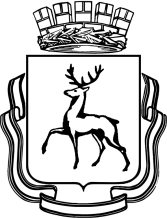 ГОРОДСКАЯ ДУМА  ГОРОДА  НИЖНЕГО  НОВГОРОДА                                                         РЕШЕНИЕВ соответствии с п.1 ч.3 ст.1 Федерального закона от 26.12.2008 № 294-ФЗ «О защите прав  юридических лиц и индивидуальных предпринимателей при осуществлении государственного контроля (надзора) и муниципального контроля», статьей 29 Устава города Нижнего Новгорода,ГОРОДСКАЯ ДУМА РЕШИЛА:1. Принять Положение о порядке  проведения муниципального контроля на территории города Нижнего Новгорода, при проведении которого не требуется взаимодействие органа, уполномоченного на осуществление муниципального контроля, и юридических лиц, индивидуальных предпринимателей, граждан и на указанных лиц не возлагаются обязанности по предоставлению информации и исполнению требований органа муниципального контроля. 2. Решение вступает в силу после его официального опубликования.Глава города                                                                                          О.В.СорокинПОЛОЖЕНИЕО ПОРЯДКЕ ПРОВЕДЕНИЯ МУНИЦИПАЛЬНОГО КОНТРОЛЯ НА ТЕРРИТОРИИ ГОРОДА НИЖНЕГО НОВГОРОДА, ПРИ ПРОВЕДЕНИИ КОТОРОГО НЕ ТРЕБУЕТСЯ ВЗАИМОДЕЙСТВИЕ ОРГАНА, УПОЛНОМОЧЕННОГО НА ОСУЩЕСТВЛЕНИЕ МУНИЦИПАЛЬНОГО КОНТРОЛЯ, И ЮРИДИЧЕСКИХ ЛИЦ, ИНДИВИДУАЛЬНЫХ ПРЕДПРИНИМАТЕЛЕЙ, ГРАЖДАН И НА УКАЗАННЫХ ЛИЦ НЕ ВОЗЛАГАЮТСЯ ОБЯЗАННОСТИ ПО ПРЕДОСТАВЛЕНИЮ ИНФОРМАЦИИ И ИСПОЛНЕНИЮ ТРЕБОВАНИЙ ОРГАНА МУНИЦИПАЛЬНОГО КОНТРОЛЯ1. ОБЩИЕ ПОЛОЖЕНИЯ1.1. Положение о порядке проведения муниципального контроля на территории города Нижнего Новгорода, при проведении которого не требуется взаимодействие органа, уполномоченного на осуществление муниципального контроля, и юридических лиц, индивидуальных предпринимателей, граждан и на указанных лиц не возлагаются обязанности по предоставлению информации и исполнению требований органа муниципального контроля (далее - Положение) разработано в соответствии с п.1 ч.3 ст.1 Федерального закона от 26.12.2008 № 294-ФЗ «О защите прав  юридических лиц и индивидуальных предпринимателей при осуществлении государственного контроля (надзора) и муниципального контроля» (далее - Федеральный закон № 294-ФЗ), Уставом города Нижнего Новгорода.1.2. Муниципальный контроль на территории города Нижнего Новгорода, при проведении которого не требуется взаимодействие органа, уполномоченного на осуществление муниципального контроля, и юридических лиц, индивидуальных предпринимателей, граждан и на указанных лиц не возлагаются обязанности по предоставлению информации и исполнению требований органа муниципального контроля осуществляется в форме мониторинга (далее - мониторинг).1.3. К отношениям, возникающим при проведении мониторинга, положения Федерального закона от 26 декабря 2008 года № 294-ФЗ "О защите прав юридических лиц и индивидуальных предпринимателей при осуществлении государственного контроля (надзора) и муниципального контроля" не применяются.1.4. Под мониторингом понимается деятельность органа муниципального контроля - администрации города Нижнего Новгорода (далее – администрация города) по наблюдению за соблюдением требований, установленных муниципальными правовыми актами органов местного самоуправления муниципального образования город Нижний Новгород, а также требований, установленных федеральными законами и законами Нижегородской области гражданами, юридическими лицами, их должностными лицами, индивидуальными предпринимателями.1.5. Мониторинг проводится при осуществлении муниципального контроля за сохранностью автомобильных дорог местного значения,  муниципального жилищного контроля, муниципального лесного контроля, муниципального контроля в области торговой деятельности.Мониторинг проводится консультантами Управления муниципального контроля администрации города Нижнего Новгорода (далее – должностные лица).1.6. При проведении мониторинга:- не осуществляется взаимодействие администрации города, ее должностных лиц и юридических лиц, индивидуальных предпринимателей и граждан;- на юридических лиц, индивидуальных предпринимателей и граждан администрацией города, ее должностными лицами не возлагаются обязанности по предоставлению информации;- на юридических лиц, индивидуальных предпринимателей  и граждан не возлагаются обязанности по исполнению требований администрации  города, ее должностных лиц.1.7. Мониторинг проводится должностными лицами на основании правового акта администрации города о проведении мониторинга на соответствующий месяц.Заверенная копия правового акта администрации города о проведении мониторинга должна быть в наличии у каждого должностного лица при проведении мониторинга.1.8. При проведении мониторинга администрация города, ее должностные лица не вправе:- уведомлять какое-либо лицо о проведении мониторинга;- проводить проверку с составлением акта проверки;- обязывать юридические лица, индивидуальных предпринимателей и граждан представлять информацию;- выдавать юридическим лицам, индивидуальным предпринимателям  и гражданам обязательные для исполнения предписания;- проводить контроль за исполнением ранее выданных предписаний.1.9. Мониторинг подразделяется на ежедневный и тематический.1.10. Основаниями для проведения мониторинга являются:- непосредственное обнаружение должностными лицами достаточных данных, указывающих на наличие события административного правонарушения;- поступившие из правоохранительных органов, а также из других государственных органов, органов местного самоуправления, от общественных организаций материалы, содержащие данные, указывающие на наличие события административного правонарушения;- сообщения и заявления физических и юридических лиц, а также сообщения в средствах массовой информации, содержащие данные, указывающие на наличие события административного правонарушения.1.11. При выявлении в ходе мониторинга правонарушений:а) составляется акт мониторинга (в случае выявления нарушений требований, установленных муниципальными правовыми актами органов местного самоуправления муниципального образования город Нижний Новгород, а также требований, установленных федеральными законами и законами Нижегородской области), которые должны выполняться в течение установленного периода времени). Факты таких нарушений должны фиксироваться в течение этого периода времени неоднократно (не менее 2-х раз в течение установленного периода) с составлением нескольких актов мониторинга;б) составляется акт обнаружения достаточных данных, указывающих на наличие события административного правонарушения (далее - акт обнаружения) (в случае непосредственного обнаружения данных, указывающих на наличие события административного правонарушения, а также по истечении установленного периода в случае, установленном подпунктом "а" настоящего пункта);в) фиксируется нарушение посредством фото- и (или) киносъемки, видеозаписи, иных установленных способов фиксации доказательств;г) выдается лицам, на которых возложены обязанности по выполнению требований, установленных муниципальными правовыми актами органов местного самоуправления муниципального образования город Нижний Новгород, а также требований, установленных федеральными законами и законами Нижегородской области, уведомление о совершении правонарушения (далее - Уведомление). Уведомление вручается под роспись либо иным способом с предложением об обязательном устранении правонарушения в установленный срок. Срок устранения правонарушения определяется должностными лицами самостоятельно, исходя из характера правонарушения, и может составлять от нескольких часов до нескольких дней;д) возбуждается дело об административном правонарушении по составам административных правонарушений, предусмотренных пунктом 2 части 1 статьи 12.3, статьей 12.3.1 Кодекса Нижегородской области об административных правонарушениях;1.12. При проведении мониторинга должностные лица с учетом положений пунктов 1.6 – 1.8  настоящего Порядка вправе:а) посещать объекты, подлежащие мониторингу;б) фиксировать нарушения посредством фото- и (или) киносъемки, видеозаписи, иных установленных способов фиксации доказательств;в) запрашивать необходимые документы и сведения у федеральных органов исполнительной власти, органов государственной власти Нижегородской области, органов местного самоуправления муниципальных образований Нижегородской области, их должностных лиц, а также у юридических лиц, индивидуальных предпринимателей и граждан по вопросам, возникающим в ходе осуществления мониторинга;г) осуществлять иные полномочия в соответствии с законодательством Российской Федерации и законодательством Нижегородской области.1.13. Должностные лица обязаны:а) своевременно и в полной мере исполнять предоставленные в соответствии с действующим законодательством полномочия по выявлению и пресечению правонарушений; б) соблюдать законодательство Российской Федерации, права и законные интересы граждан, юридических лиц, их должностных лиц, индивидуальных предпринимателей;в) проводить мониторинг только во время исполнения служебных обязанностей и при наличии заверенной копии правового акта Администрации города о проведении мониторинга;г) давать разъяснения по вопросам, относящимся к предмету мониторинга, предоставлять необходимую информацию, не препятствовать гражданам, индивидуальным предпринимателям, юридическим лицам, их должностным лицам (представителям) присутствовать при проведении мониторинга;д) доказывать законность своих действий при их обжаловании заинтересованными лицами в порядке, установленном законодательством Российской Федерации.О Положении о порядке проведения муниципального контроля на территории города Нижнего Новгорода, при проведении которого не требуется взаимодействие органа, уполномоченного на осуществление муниципального контроля, и юридических лиц, индивидуальных предпринимателей, граждан и на указанных лиц не возлагаются обязанности по предоставлению информации и исполнению требований органа муниципального контроля О Положении о порядке проведения муниципального контроля на территории города Нижнего Новгорода, при проведении которого не требуется взаимодействие органа, уполномоченного на осуществление муниципального контроля, и юридических лиц, индивидуальных предпринимателей, граждан и на указанных лиц не возлагаются обязанности по предоставлению информации и исполнению требований органа муниципального контроля О Положении о порядке проведения муниципального контроля на территории города Нижнего Новгорода, при проведении которого не требуется взаимодействие органа, уполномоченного на осуществление муниципального контроля, и юридических лиц, индивидуальных предпринимателей, граждан и на указанных лиц не возлагаются обязанности по предоставлению информации и исполнению требований органа муниципального контроля О Положении о порядке проведения муниципального контроля на территории города Нижнего Новгорода, при проведении которого не требуется взаимодействие органа, уполномоченного на осуществление муниципального контроля, и юридических лиц, индивидуальных предпринимателей, граждан и на указанных лиц не возлагаются обязанности по предоставлению информации и исполнению требований органа муниципального контроля Приложение к решению городской Думы от _______ № ______